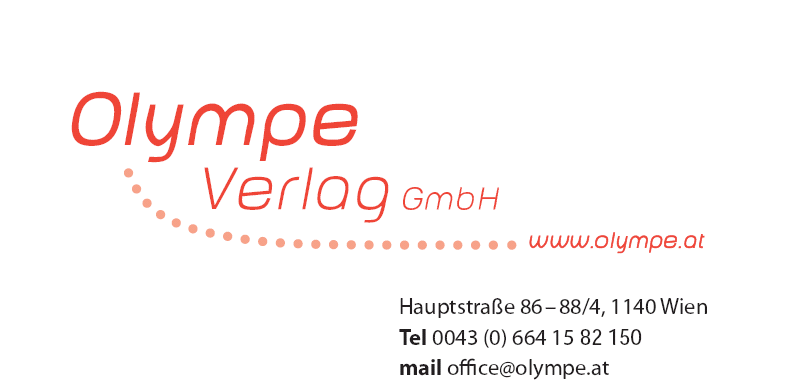 BestellscheinHiermit bestelle ich ___ Exemplar(e)Deutsch für alle 1 – Schularbeiten (CD-ROM)Schule: 		______________________________Schulkennzahl:	______________________________Name: 		______________________________Schuladresse: 	_________________________________			_________________________________Bestätigung der Schule:Hiermit wird bestätigt, dass die bestellte CD-ROM zum Einsatz im Deutschunterricht an unserer Schule benötigt wird.____________________________________(Unterschrift mit Schulstempel)Bestellung über:Per E-Mail (Scan) an office@olympe.atPer Fax an 01-577 41 56Per Post an	Olympe Verlag GmbHHauptstraße 86-88/41140 Wien